UNIVERSITÀ DEGLI STUDI DI NAPOLI FEDERICO II 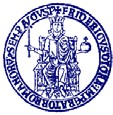 Scuola ……………………………………………………………… Corso di ……….…….… in …………………………………………… Anno accademico ………/…… LIBRETTO DI TIROCINIO INDIVIDUALE INTRA MOENIA (diario delle presenze e delle esercitazioni) Studente …………………………………………….. Matricola …………… Tutore …………………………………………….. ISTRUZIONI PER LA COMPILAZIONE  DEL LIBRETTO DI TIROCINIO Il libretto di tirocinio deve essere custodito dallo studente per tutta la durata del tirocinio e al termine dello stesso deve essere restituito al responsabile dei tirocini del Corso di Studi per l’acquisizione dei crediti formativi. Il responsabile dei tirocini deve infine provvedere alla consegna del libretto all’Ufficio di Presidenza. La parte A deve essere compilata dall’Ufficio di Presidenza all’atto della consegna del libretto allo studente. La parte B deve essere compilata dallo studente, il quale è tenuto ad indicare, per ogni giorno di tirocinio, la data, la durata ed una breve descrizione dell’attività svolta. Lo studente deve provvedere ad acquisire, su ciascuna pagina, la firma del tutore universitario. La parte C/1 deve essere compilata dal tutore, il quale è tenuto ad indicare le ore svolte per attività di assistenza prestata allo studente. La parte C/2 deve essere compilata dal tutore al termine del periodo di svolgimento del tirocinio, con la redazione di una breve relazione sulle attività svolte in relazione agli obiettivi previsti dal proigetto formativo e con un giudizio sui risultati formativi raggiunti. La parte D deve essere compilata dallo studente cui è richiesta una valutazione complessiva dell’attività svolta. Parte A 	 	a cura dell’Ufficio di Presidenza  Firma del tutore…………….…………………………………………. Timbro del Dipartimento/Struttura…………………………………..… Firma del tutore ………………………………………………………. Timbro del Dipartimento/ Struttura……………..……………………… Firma del tutore…………….…………………………………………… Timbro del Dipartimento/Struttura……….……………………………… Firma del tutore……………..…………………………………………… Timbro del Dipartimento/Struttura……………………………………… Firma del tutore…………………………………………………….… Timbro del Dipartimento/Struttura……………………………………  Assistenza agli studenti fornita dal Prof. ………………………………………….., Tutore per l’attività di tirocinio Firma del tutore ………………………………………………………………………… Relazione del Tutore sull’attività di tirocinio   Descrizione delle attività svolte in relazione agli obiettivi previsti dal Progetto formativo ..……………………………………………………………………………………… …………………………………………………………………………………………………………………………………………………………………………………… Giudizio sulle  preliminari conoscenze e competenze dello studente ai fini del raggiungimento degli obiettivi previsti dal progetto formativo ……………………………………………………………………………………………………………………………………………………………………………………………………………………………………………………………………………… Aspetti su cui si sono registrate difficoltà, necessità di riprogettazione od opportunità non previste in partenza ……………………………………………………………………………………………………………………………………………………………………………………………………………………………………………………………………………… Giudizio sui risultati formativi raggiunti ………………………………………………………………………………………………………………………………………………………………………………………………………………………………………………………………………………. Data…………………………… Firma del tutore…………….……………………………………….. Timbro del Dipartimento/Struttura ospitante……………………….. Valutazione conclusiva sulle attività di tirocinio Aspetti su cui si sono registrate difficoltà, necessità di riprogettazione od opportunità non previste in partenza ________________________________________________________________________________________________________________________________________________________________________________________________________________________________________________________________________________________________________________________________________________________________________________________________________________ Supporto del tutore ________________________________________________________________________________________________________________________________________________________________________________________________________________________________________________________________________________________________________________________________________________________________________________________________________________ Valutazioni di carattere generale ________________________________________________________________________________________________________________________________________________________________________________________________________________________________________________________________________________________________________________________________________________________________________________________________________________  Data ………………………………. Firma dello studente…………………………………………………………………  Dati relativi al tirocinante Cognome e nome ……………………………………………………………………… Matricola ……...……………… Codice fiscale ……………………………………… Luogo e data di nascita ..……………………………………………………………… Telefono ………………………………………………… Indirizzo ……………………………………………………………………………….. E-mail ………..…………………………………………………………………………. Dipartimento e/o Struttura di Ateneo presso cui  viene svolta l’attività di tirocinio Dipartimento/Struttura……………….…………………………………………….. Facoltà ……..…………………………………………………………………………… Dati relativi al tirocinio Data inizio: ……………………..………Data fine ……………………………. N. di Crediti Formativi ………………. Tutore: …………..………………………………………………………………… Data Ora inizio Ora fine Esercitazioni svolte Firma del tirocinanteData N. ore di assistenza Ora inizioOra fine Descrizione attività Totale ore 